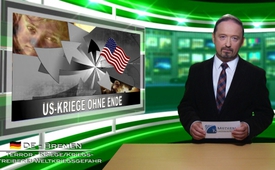 Seit Vietnam: US-Kriege ohne Ende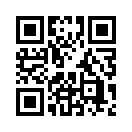 Obwohl heute aller Welt glasklar vor Augen steht, dass der Eintritt der USA in den Vietnamkrieg (1955–1975) auf Lügen beruhte, führt die US-Regierung bis heute ihre nach wie vor auf Lügen beruhende Kriegstreiberei vor den Augen der Weltöffentlichkeit unbeirrt fort. War es beim Vietnamkrieg der sogenannte
Tonkin-Zwischenfall, so musste für den Irakkrieg die Brutkastenlüge herhalten und die Unterstellung, der Irak habe chemische Waffen.Obwohl heute aller Welt glasklar vor Augen steht, dass der Eintritt der USA in den Vietnamkrieg (1955-1975) auf Lügen beruhte, führt die US-Regierung bis heute ihre nach wie vor auf Lügen beruhende Kriegstreiberei vor den Augen der Weltöffentlichkeit unbeirrt fort.
War es beim Vietnamkrieg der sogenannte Tonkin-Zwischenfall, so musste für den Irakkrieg die Brutkastenlüge herhalten und die Unterstellung, der Irak habe chemische Waffen. Und war der Aufhänger für den Krieg in Vietnam der Kampf gegen den Kommunismus, so ist dies seit dem Irakkrieg der "Kampf gegen den Terror" oder gegen unliebsame "Diktatoren". Und damit sind dann Staatsoberhäupter gemeint wie Libyens Staatschef Gaddafi, Syriens Präsident Assad, Russlands Präsident Putin oder der Präsident Venezuela's Maduro. Während in Vietnam und den Nachbarländern Laos und Kambodscha ca. 5 Millionen Menschen auf grausamste Weise (Phosphorbomben, "Agent Orange") ums Leben gekommen sind, von denen 70-80% Zivilisten waren, sieht die Bilanz in den nachfolgenden US-Kriegen sogar noch verheerender aus: Die Kriege vernichten die Länder nachhaltig und treffen die Zivilisten. Wenn der US-amerikanischen Kriegstreiberei nicht gewehrt wird, werden die US-Kriege kein Ende nehmen.von gw.Quellen:http://alles-schallundrauch.blogspot.ch/2013/01/chomsky-usa-ist-der-fuhrende.html
http://www.kla.tv/5871Das könnte Sie auch interessieren:---Kla.TV – Die anderen Nachrichten ... frei – unabhängig – unzensiert ...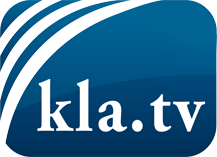 was die Medien nicht verschweigen sollten ...wenig Gehörtes vom Volk, für das Volk ...tägliche News ab 19:45 Uhr auf www.kla.tvDranbleiben lohnt sich!Kostenloses Abonnement mit wöchentlichen News per E-Mail erhalten Sie unter: www.kla.tv/aboSicherheitshinweis:Gegenstimmen werden leider immer weiter zensiert und unterdrückt. Solange wir nicht gemäß den Interessen und Ideologien der Systempresse berichten, müssen wir jederzeit damit rechnen, dass Vorwände gesucht werden, um Kla.TV zu sperren oder zu schaden.Vernetzen Sie sich darum heute noch internetunabhängig!
Klicken Sie hier: www.kla.tv/vernetzungLizenz:    Creative Commons-Lizenz mit Namensnennung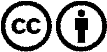 Verbreitung und Wiederaufbereitung ist mit Namensnennung erwünscht! Das Material darf jedoch nicht aus dem Kontext gerissen präsentiert werden. Mit öffentlichen Geldern (GEZ, Serafe, GIS, ...) finanzierte Institutionen ist die Verwendung ohne Rückfrage untersagt. Verstöße können strafrechtlich verfolgt werden.